REQUERIMENTO Nº 234/2018Requer informações acerca de poda de árvore localizada defronte o nº 260 da Rua São Salvador, no bairro Sartori, neste município.Senhor Presidente,Senhores Vereadores, CONSIDERANDO que este vereador vem sendo procurado desde o início do mandato pelo munícipe Sr. Sandro Rodrigo, residente junto ao imóvel de nº 260 da Rua São Salvador, no bairro Sartori, o qual solicita informações acerca de extração de árvore existente junto ao endereço supracitado.CONSIDERANDO que sua reivindicação é embasada no fato de que o mesmo já realizou protocolos para execução do aludido serviço, conforme protocolos nº 2012/000761-01-00 e nº 2017/005052-01-00, porém, segundo o munícipe, sem qualquer parecer por parte da Prefeitura até a presente data;CONSIDERANDO por fim, que este vereador também já confeccionou propositura nesta Casa de Leis solicitando a possível execução dos serviços, conforme indicação nº 5747/2017, no entanto, sem atendimento até a presente data; CONSIDERANDO que é preciso ter transparência nos atos da Administração Pública, assim, é primordial dar ciência ao cidadão para que este obtenha as informações exatas de como anda seus pedidos, bem como os motivos do deferimento ou indeferimento dos mesmos;REQUEIRO que, nos termos do Art. 10, Inciso X, da Lei Orgânica do município de Santa Bárbara d’Oeste, combinado com o Art. 63, Inciso IX, do mesmo diploma legal, seja oficiado o Excelentíssimo Senhor Prefeito Municipal para que encaminhe a esta Casa de Leis as seguintes informações: 1º) Qual é a atual situação do protocolo nº 2012/000761-01-00? Qual foi o despacho final deste pedido? O morador teve ciência da decisão final deste protocolo?2º) Qual é a atual situação do protocolo nº 2017/005052-01-00? Qual foi o despacho final deste pedido? O morador teve ciência da decisão final deste protocolo?3º) Foi elaborado laudo técnico para gerar posterior deferimento ou indeferimento dos protocolos, ora objetos deste requerimento? O cidadão requerente recebeu ciência da decisão?4º) Há previsão para execução do serviço de extração a árvore, localizada defronte o imóvel de nº 260 da Rua São Salvador, no bairro Sartori?Plenário “Dr. Tancredo Neves”, em 29 de setembro de 2017.JESUS VENDEDOR-Vereador / Vice Presidente-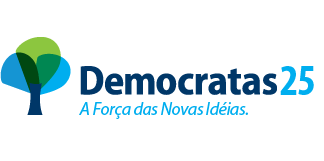 